www.accan.org.au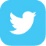 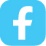 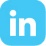 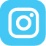 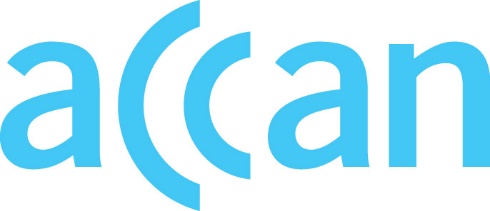 grants@accan.org.au02 9288 4000Independent Grants Program2024 GuidelinesKey DatesContact the ACCAN Grants Team	Email:	grants@accan.org.au
Phone:	(02) 9288 4000
Web: 	www.accan.org.au/grants
Contact us through the National Relay ServiceABOUT ACCANThe Australian Communications Consumer Action Network (ACCAN) is Australia’s peak body for communications consumers.Our vision is for communications services that are trusted, inclusive, accessible and available for all. Our work covers emerging consumer and technology issues and aims to inspire, inform and enable consumers to act in their own interests.ABOUT THE GRANTS PROGRAMThe ACCAN Grants Program (the Program) is administered as part of our funding agreement with the Department of Infrastructure, Transport, Regional Development, Communications and the Arts (the Department), to fund projects that help achieve our aim.AimThe ACCAN Grants Program focuses on producing useful education, representation, and research outcomes for communications consumers. We seek to help consumers navigate the communications market, and to establish a sound body of evidence for consumer representation and advocacy. The Program is designed to: support ACCAN’s ongoing consumer education objective; represent and maintain diverse consumer interests at the core of policy developments and industry initiatives; andsupport the provision of well researched, evidence-based input into government and industry consultations.ScopeThe Program funds projects that address issues for communications consumers in Australia. Applicants need to demonstrate how their project improves communications products or services, and that it aligns with ACCAN’s Strategic Plan. If the main change you are seeking is outside of the communications sector (e.g., if you are seeking to improve health outcomes), then your project may be out of scope. Contact the Grants Team if you are unsure.Projects may address the needs of large numbers of consumers, or significant needs of smaller numbers of consumers, or both.Communications can relate to telecommunications, the internet, broadcasting, electronic media and new or emerging communications technologies. A communications consumer includes individuals, small businesses and not for profit organisations.Projects can examine consumer behaviours, attitudes or skills with communications products and services. Projects may seek to influence communications practices, policy or regulation. WHO CAN APPLYAny person or entity with an ABN is able to apply. This may include community organisations, businesses, universities, research agencies, local councils or individuals. The majority of our applicants come from the community sector and universities. PartnershipsWe encourage applications from individuals or groups that have formed partnerships, especially projects partnering with the communications industry and/or community organisations promoting communications issues.When multiple individuals or organisations are involved, one party is nominated as the applicant (the entity with which ACCAN will enter into contract), while the others are listed as partners. The contribution of partners can include:cash or in-kind supportinput into the planning, design, execution or promotion of the projectexpertise or guidance, e.g., through participation on an advisory panel, or by supporting the development or dissemination of project outputsIf you are interested in forming a partnership but are unsure how to start, please contact the ACCAN grants team. We may be able to suggest organisations with a similar interest and focus to you. It will remain the applicant’s responsibility to build and maintain these partnerships, and to ensure any contractual obligations between partners are met.Applying for follow-on workIf you have previously been awarded an ACCAN grant and wish to further build upon this project, you are able to apply for a second stage of funding.This is NOT an extension of time for work contracted under the existing project. It is to allow those grantees who have demonstrated exceptional competency in delivering agreed outcomes, the chance to build upon and progress this work further.Your application needs to demonstrate successful completion of milestones in your existing ACCAN-funded project, the ongoing support of any partners, and the outcomes your project has achieved for communications consumers. Grantees applying for follow-on work use the same application and assessment process as other applicants. Eligibility criteriaApplications MUST:Be for a project that seeks to explore communications consumer issues in Australia and be consistent with ACCAN’s scope (see ACCAN's Strategic Plan).If applying under the Education and Representation Stream, be from a community sector applicant, or demonstrate a strong community sector partnership.If applying under the Research Stream, address one or more of the Priority Themes.Be for a project that begins after 1st July 2024 and that is completed before 30th June 2026.Be submitted prior to the advertised deadline.Be able to provide a valid ABN in the Applicant’s name.Declare that should they be successful they will provide evidence of Public Liability Insurance with coverage up to $5 million.Have successfully acquitted any previous funding under the ACCAN Grants Program.Additionally, applications MUST NOT request funding for any of the ineligible activities below: Activities that contradict ACCAN’s values.Activities primarily related to commercial product or service development.Activities of a partisan (party) political nature.Projects that have already been completed (i.e., retroactive funding for work already undertaken).Travel costs (unless directly necessary for the project).Operational or ongoing activities normally funded through other arrangements.Indirect costs, overheads, University or other administration levies.General operating costs not directly attributable to the project.ASSESSMENTThe ACCAN Grants Program assessment process is competitive, merit-based, and guided by the Assessment Criteria (overleaf). Applications are assessed by an Independent Panel of external specialists, whose recommendations for funding must then be approved by the ACCAN Board. The Independent Panel will endeavour to select a balance of projects that deliver the three desired outcomes of research, education and representation within the available funding. Conflict of Interest Guidelines are in place to ensure the process is fair and equitable. Strong applications:are framed in terms of a specific communications consumer problem, and describe how the project addresses that problembest satisfy the Assessment Criteria, which are weighted to reflect the priorities of the Program investigate emerging and/or high priority issuesdemonstrate a high degree of originalityfocus on issues which affect a large number of consumers, or, have a high impact on groups of consumers for whom the market is not workingcan continue independently after ACCAN funding have outputs which are produced in accessible formats and are demonstrably able to be used on an ongoing basisinclude cross-sector collaboration, especially with consumers and/or their representatives, as appropriate.Have strong justification for budgeted items. Accessibility of project outputsAll digital content produced under the Grants Program MUST conform to WCAG 2.2 accessibility principles. This means that all documents, videos, images, webpages etc are designed to be accessible for people using assistive technologies. For example: Alt text is included on images, tables, graphics, etc; Font and Heading Styles are used consistently in written documentsVideos contain captions and audio description, or a transcript. Ensure your application demonstrates your plan for this, or if some resources are intended to not be made accessible, your justification. ACCAN staff can provide guidance before you apply.  If you are funded, ACCAN will meet with you early in your project to confirm your plans for accessibility. We have accessibly-formatted Word templates that we can share with you for writing reports, or if you will be using a graphic designer or web developer without experience in accessibility, we can highlight the key design features they’ll need to consider.For more detail about ACCAN’s accessibility requirements, please visit the Grants pages on the ACCAN website. Assessment criteriaABOUT THE 2024 ROUNDFunding availableApplicants can apply for up to $100,000 per project. Approximately $270,000 is available for distribution. Applications requesting smaller amounts are welcomed.It is at the Panel’s discretion whether all available funds are allocated in any given Round, whether projects from both Streams are funded, and whether funding is spread across several smaller projects, or fewer larger projects. Some applications may be offered partial funding. Any residual funding is rolled over and added to the following Round’s funds. Project durations The maximum duration for a project is 2 years. Projects can begin after 1 July 2024. Projects must be complete and acquitted by 30 June 2026.All projects need to demonstrate they are appropriate in length to the activity proposed and may span any period within the above timeframe. Short projects, for example of 6 months or less, are welcomed.HOW TO APPLYSpeak to us about your project ideaOur data shows that eligibility rates are greatly improved for those applicants who seek ACCAN’s input before submission. The application process is competitive, merit based, and assessed by an Independent Panel, not by ACCAN, so the Grants team is available to discuss your project idea and provide advice on its relevance for the Program.Our Contact Details are on the front page of these Guidelines. Our website has advice and resources, including tips on writing a budget, eligibility, etc. Choose your streamDepending on the type of project you are proposing, your application will be assessed under one of two Streams:Education & Representation StreamYour project qualifies under this Stream if:the bulk of your work is consumer education and/or representation; andthe lead applicant is from the community sector, or your application demonstrates strong and genuine community sector partnership; andyour project uses, or supplements, existing ACCAN resources, where relevant.Education projects might develop consumer education tools, conduct workshops or peer education initiatives to address systemic or emerging communications consumer issues. Representation projects may undertake advocacy or representation of the interests of consumers in relation to communications issues.  They might involve action such as developing specific submissions, participating in regulatory reviews or knowledge sharing to develop capacity to advocate on consumer issues. Research StreamYour project qualifies under this Stream if:the bulk of your work is consumer-focused research; andit addresses one or more of this year’s Priority Themes (see over): 2024 Priority ThemesThese priorities are selected by ACCAN after consultation with key stakeholders and may change each Round.  Also see Our Focus on our website. Reliable, resilient and robust infrastructureinforming policy settings that provide for reliable, resilient and robust infrastructure, including improving the coverage, capacity and reliability of regional, rural and remote infrastructure.Digital inclusionsupporting consumers who may face barriers to being digitally included. E.g.: those experiencing domestic and family violencepeople with disabilityregional, rural and remote consumersFirst Nations Australiansyoung consumerspeople from culturally and linguistically diverse backgrounds older AustraliansConnecting the communityexamining barriers to getting and staying connected, regardless of location, particularly for people who may face digital exclusion due to a lack of affordable access to communications services. For example, people who are: experiencing homelessnessrentingresidents of caravan parksresidents of social, affordable and public housing in residential villages or aged careliving in supported accommodation for people with disabilityConsumer protections and a fairer telco marketProjects that help consumers to engage confidently in the communications market and/or drive strengthened consumer protections. For example, exploring issues relating to:financial hardshipcredit assessmentdomestic and family violence.Frontiers in technology-facilitated consumer harmProjects that identify emerging issues and support the development of forward-looking policy settings, including in relation to technology-facilitated abuse.Accessible roadmapProjects that inform the Ideal Accessible Communications Roadmap to deliver a fully accessible communications sector.OtherOther topics of high importance and aligned with ACCAN’s Strategic PlanSubmit an Expression of Interest (EOI)Your EOI must be submitted online at: accan.smartygrants.com.auA Microsoft Word version of the EOI form is available on our website to help draft applications. Submission, however, can only be made online at the link above. The EOI is a shortened form and will ask for a brief project description, a summary of how you plan to complete the project and details of any outputs to be produced. If you don’t already have a SmartyGrants account, you will need to create one. You can save and edit your application as many times as you wish before submitting. The online forms comply with WCAG 2.0 Level AA accessibility standards. You will receive a confirmation email immediately after submitting. Please ensure you submit your EOI well ahead of the closing time, and note any time differences for your location. Please note that previous Rounds have attracted between 60-80 EOIs, with approximately 15-20 of these invited through to Full Application stage. Submit a Full ApplicationShortlisted EOIs will be invited to submit a full application. This invitation may include questions or comments from the assessment Panel to be addressed. Your application will need to include a full project plan and budget.*University applicants: please note that ACCAN does not normally fund teaching buyout/teaching relief. If you do wish to include teaching buyout in your budget, please ensure it is strongly justified.After ApplyingYour application/s will be kept confidential and will be accessed only by relevant ACCAN staff and members of the Independent Panel. The ACCAN Board will receive some information in their role as overseer of the assessment process.ACCAN may seek further information from applicants at any stage in the assessment process.Unsuccessful applicants will receive written feedback on their applications by email and are invited to contact ACCAN if they would like to seek further feedback. IF YOU ARE FUNDEDACCAN takes a collaborative approach to project management and will provide regular communication and support throughout. Funding DeedIf your project is selected to receive a grant you will need to have in place a signed funding agreement before commencing. This will set out ACCAN’s requirements as well as your obligations in the delivery of the project. ACCAN’s Deed and Schedule are available to view on our website. It will be filled according to the outputs, milestones, timelines etc. you indicated in your application. Payments are milestone-based, meaning you will be expected to show that you have delivered on an agreed milestone, prior to each payment being released.Please review the Deed and Schedule to ensure you and/or your organisation are able to accept its conditions, should you be recommended for funding. Please note that because the ACCAN Grants Program is funded by the Federal Government, ACCAN is required to impose certain obligations on the Grant Recipient under its own Commonwealth Deed. Funding under the Independent Grants Program is dependent on acceptance of the terms of the Deed, in certain circumstances.Intellectual propertyAll materials created during the project will remain the intellectual property of you or your organisation. By entering into a funding Deed with ACCAN you agree to:Grant ACCAN a permanent license to all materials created during the project, including the right to sub-license, which ACCAN is required to automatically grant to the Department Acknowledge ACCAN’s support of the project in all public materials (and the Department in supporting ACCAN).Projects selected for funding will be listed on the ACCAN website.Records and reportingYou will need to provide the following to ACCAN at a time specified in the funding agreement, or when requested:Records clearly accounting for funding provided. Records must be kept in such a way that they could be inspected and audited if required. A Project Acquittal Report: When your project has finished, a form will be provided in Smartygrants for you to evaluate the project and document all financial details. ACCAN may also request:A Project Progress Report whereupon ACCAN will provide a form for you to complete approximately halfway through the project.Expressions of Interest OPEN30 January 2024Expressions of Interest CLOSE(Please note any time differences for your region, as the system will automatically close at 5pm AEDT.)23 February 2024
5pm AEDT (Sydney)Applicants notified 4 April 2024Full Applications OPEN
(Invited applicants only)9 April 2024Full Applications CLOSE(Please note any time differences for your region, as the system will automatically close at 5pm AEST.)7 May 2024
5pm AEST (Sydney)Applicants notified 1 July 2024Funded projects can begin 
(pending executed Deed)1 July 2024Funded projects must be complete and acquitted30 June 2026Assessment CriteriaExamples of considerations made by the PanelWeightingBenefit to consumersDoes the project seek to fill a knowledge or skills gap and is the project an effective response to that gap?Which groups of consumers will benefit from the project?How many consumers will benefit from the project?What will the impact/s of the benefit be and how will they be measured?When will consumers benefit from the project?Will the outputs be created in accessible formats?20%Community engagementWhat is the motivation for the project?Have efforts been made to identify the key stakeholders in the issue?Does the project have concrete plans to consult and engage effectively with consumers, community groups, and/or research communities?Are there strengths or assets (tangible and intangible) within the communities involved that can be built upon to provide even greater benefit?20%Addresses high priority consumer issueTo what extent does the project address ACCAN's Strategic Plan?For Research Stream applications: to what extent does the project address one or more of the  Priority Themes (Research Stream applicants only)30%Technical strength of the projectAre the project objectives, outputs, plan and timeline well considered and achievable?Is the project innovative and timely?Does the project team have the appropriate skills and capacity to carry out the project?If a research project, is the chosen methodology valid and appropriate?Does the application demonstrate knowledge of previous and current work/research on the theme, including that by ACCAN and regulatory bodies?Have ethical issues regarding researching and working with people and partners been considered and addressed?15%Value for moneyIs the project budget appropriate for the proposed project activities, outputs and outcomes?Would the project be able to proceed without this funding?If in-kind contributions are noted, are they well considered?15%